PRESS RELEASECASA Receives a Record-Breaking Donation from Proceeds of Dent Family’s 3rd Annual CASA Classic Golf TournamentFor the 3rd year running, the owners of Temple’s Wings, Pizza & Things – Mike and Sara Dent, and their family – hosted a hugely successful golf tournament at Sammons Golf Course to benefit CASA of Bell & Coryell Counties. 172 golfers participated in this year’s sold-out tournament on May 22nd, 2023, and even more guests attended the dinner at Wings, Pizza & Things following a fun day of golf. The dinner featured a sports memorabilia auction and a wide variety of raffle prizes donated by local vendors. Tournament sponsors, CASA Board Members, and many other supporters, along with the Honorable Judge Cheryll Mabray attended the dinner afterwards, where the Dent Family and the hard-working Wings, Pizza & Things team were recognized and shown appreciation for their support of CASA’s important mission of providing advocates to be a voice for local children in the foster care system. Judge Mabray spoke personally about her reliance on the recommendations from CASA advocates to rule in the best interest of children during the child protection court cases over which she presides in multiple Texas counties. The 2023 CASA Classic Golf Tournament raised an incredible $50,000, far surpassing the amount of money raised in previous years to demonstrate clearly that the tournament is growing at rapid speed thanks to the dedication of the Dent Family. A check was presented to CASA of Bell & Coryell Counties’ Executive Director Kevin Kyle and Board of Directors President Lee Ann Deal by Mike and Sara Dent during a ceremony attended by local media outlets at Wings, Pizza & Things on May 31st, 2023. “I got into the restaurant business to change peoples’ lives”, said Mike Dent during an interview where he detailed his passion for supporting CASA, a cause he feels is very personal because of the time in his youth that he spent in foster care himself. Dent explains the importance of raising funds to expand CASA of Bell & Coryell Counties’ ability to serve more children in our local area who have experienced abuse and neglect, and as a result have been removed from their homes due to circumstances beyond their control. CASA has an ongoing need for monetary donations in order to continue serving children. If your company would like to support CASA of Bell and Coryell Counties, please email casa@casabellcoryell.org or call the office at 254-774-1881.CASA would like to thank the Dent Family and the Wings, Pizza & Things team for their crucial support and continued generosity. 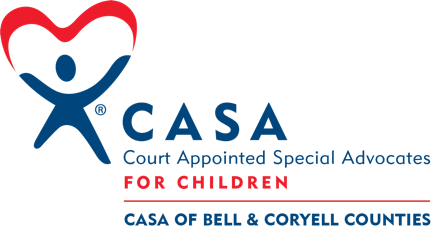 